Dette har vi gjort i februar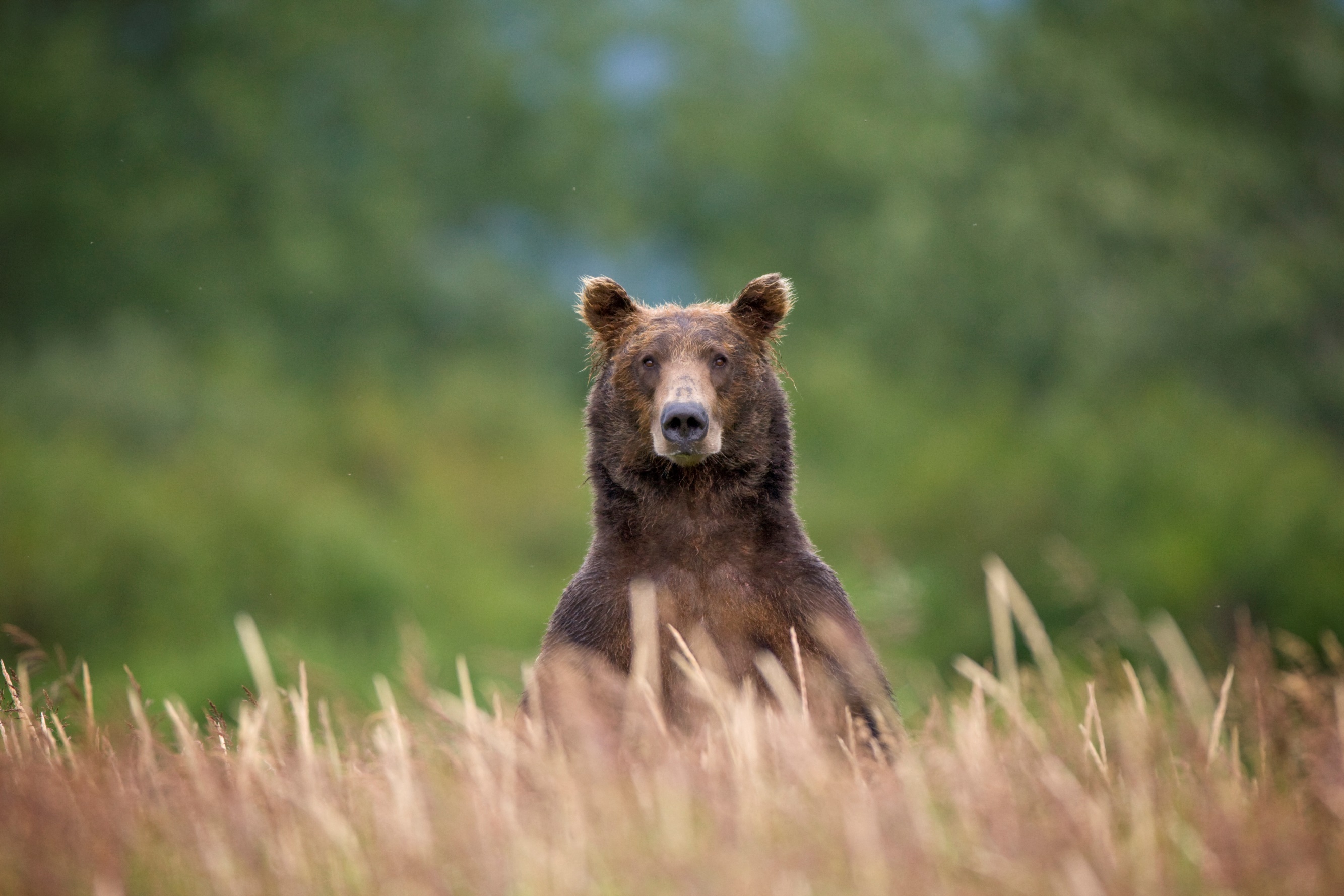 Den 6. februar feiret vi samenes nasjonaldag. Vi lagde Bidos (lapskaus med reinsdyrkjøtt) til lunsj (vi hadde også en halal-variant av Bidos). Studentene våre hadde to lederdager, og de har hatt aktiviteter sammen med barna, blant annet en kort samling der barna fikk høre sangen «Bæ, bæ, lille lam» på samisk. De fikk lytte og høre etter om de kunne høre hvilken sang det var. Vi snakket også om hva som er likheter mellom det norske og det samiske, f.eks. har begge nasjonaliteter sitt eget flagg og bestemte klær på sin nasjonaldag. Gul gruppe har vært på forestilling i Konserthuset, og vi har laget Fastelavnsris. På karnevalet koste barna seg med å være utkledde som blant annet katt, prinsesse og Pippi Langstrømpe (verdens sterkeste jente!). Til og med bussjåføren på Storhaugbussen, rute 12 til Ramsvig, kom i barnehagen denne dagen! Vi har jobbet grundig med den iranske fortellingen om Det rullende gresskaret i både januar og februar. PLAN FOR MARSEVENTYRET OM PÅSKEHAREN             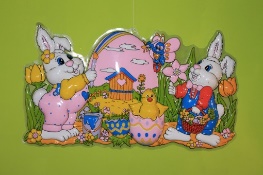 Nøkkelord i mars: 				PåskeeggHøneHaneKyllingHareFuglFjør (er)JegerKnuseRaskLur/lureSorgForvandleForvirrereirBursdagerDen 12. mars blir Husna 4 år, og den 18.mars blir Eivynd 6 år. Hipp hipp hurra for dem! OBS! NY UKERYTME Ukerytme på BjørnehietHilsen Marianne, Kristin, Stine Oline og Lise.MandagTirsdagOnsdagTorsdagFredagGul+blå: tema/språkTurdag grønn gruppe (sammen med Rev)Gul gruppe førskoletrening på plenenTurdag blå gruppe (sammen med Rev) Grønn gruppe: tema/musikkTurdag for gul gruppe (sammen med Rev)Grønn ogBlå: tema/frilekMøtedagLekegrupperGul matlagingGrønn + Blå gruppeTemaarbeid/frilek